   KENYA JUNIOR SCHOOLS ASSESSMENT                                  FORMATIVE ASSESSMENT TEST                                                    GRADE 8AGRICULTURE AND NUTRITIONMARKING SCHEMEIdentify the following soil conservation practices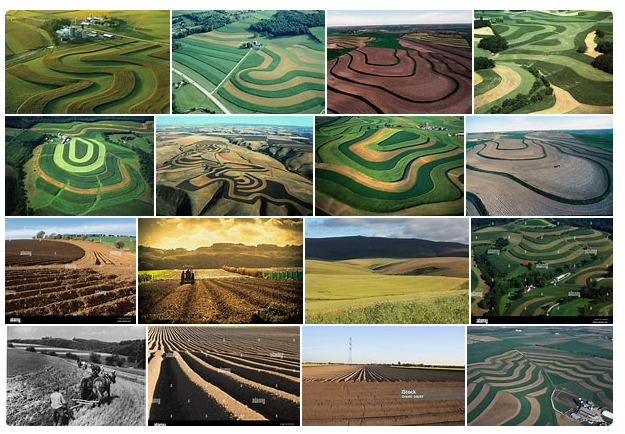 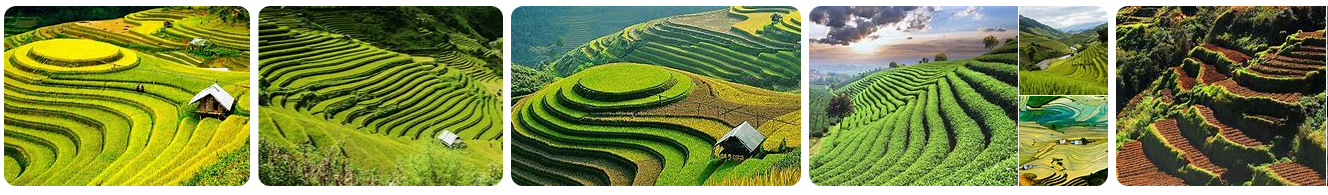 Name the following agricultural practice for conserving water.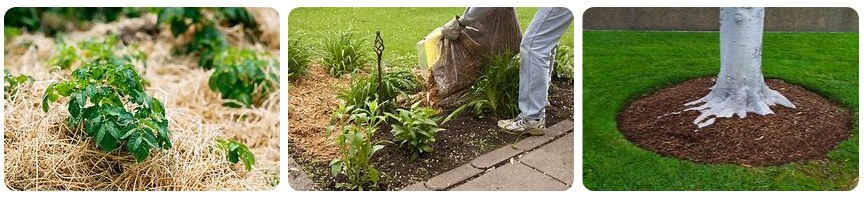 Give three types of planting materials used for establishing agroforestry. (3 mks)Seeds.Cuttings.Seedlings.Name two practices carried out when caring for established agroforestry trees. (2 mks)Mulching.Watering.Weeding.Protecting from animal damage.Removing diseases and pest infected parts.Pruning.Give three types of sites that can be used for planting crops.( 3mks)Ground sites.Containers sites.On walls.Along the fence.Along the driveways.Give two categories of planting materials. (2mks)Seeds.Vegetative materials.List three importance of agroforestry trees in conserving the environment? (3 mks)They control soil erosion.They provide food for livestock and human beings.Their leaves decompose to add nutrients to the soil.They provide shade for livestock and shelter for crops.They provide habitat to wild animals and birds.They act as windbreaks.They absorb carbon dioxide from the air and increase oxygen supply.Give two characteristics of agroforestry trees. (2 mks)Ability to grow alongside other crops.Fast growing.Have multiple uses.Ability to fix Nitrogen into the soil.Ability to hold soil particles together to prevent soil erosion.Give two factors to consider when choosing agroforestry trees. (2 mks)Select trees that protect various living organisms.Select trees which control soil erosion.Select trees which provide multiple products.Select trees which provide nutrients to the soil.Name two types of vegetative planting materials.(2 mks)Cuttings.Suckers.Vines.Bulbils.Splits.Tubers.Crowns.State effective methods and techniques for soil conservation.Grass water ways Stone lines Trash lines Bunds Crop rotationContour Plowing: Terracing: Windbreaks: Strip Cropping: Conservation Tillage:Cover Crops: Mulching: Conservation Buffer StripsWhy is it important to add value to animal products?(2mks)To increase the shelf life.To reduce their bulkiness/make them lighter for easy transportation and storage.To get a variety of products.Identify the following agricultural technologies. (2mks)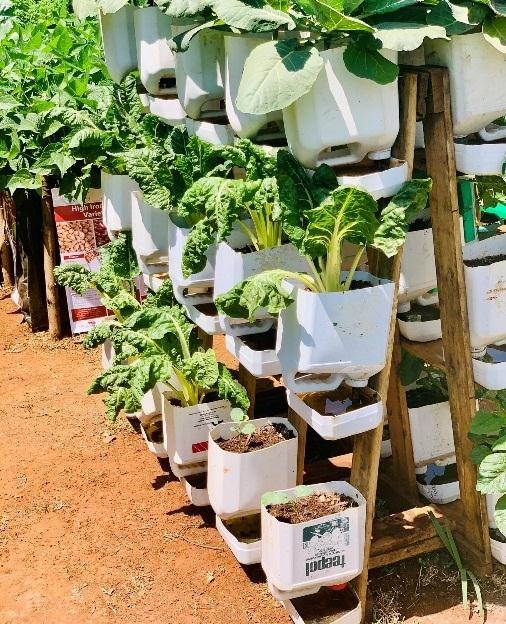 Wick irrigated garden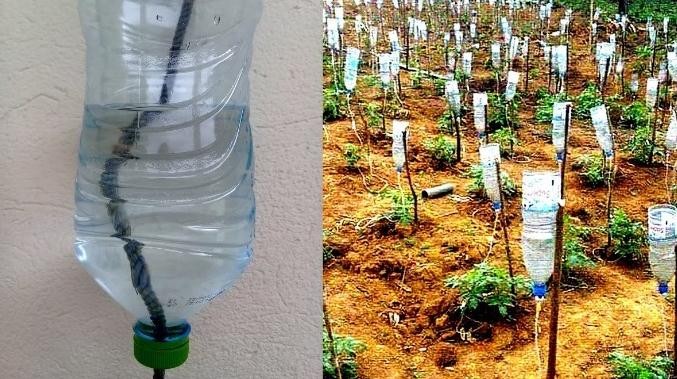 Innovated drip irrigation. Identify the  primary threats to soil conservation Chemical contaminationSlash and burnLand overuse, Overgrazing, etc.Why is soil conservation a important?Preserving Agricultural Productivity: Protecting Ecosystems and Biodiversity: Water Quality and Quantity:  Climate Change MitigationMitigating Soil Erosion:Name five  Benefits of Soil ConservationSustaining Agricultural Productivity:  Preventing Soil Erosion: Enhancing Water Quality:  Mitigating Climate Change: Conserving Biodiversity and Ecosystems: Improves soil quality and productivityOptimizes water infiltration. Provides food and shelterState four techniques to apply in water harvesting for farming.Shallow Water PansWater PondsWater TanksSand DamsGrey Water RecyclingContour TrenchingFog HarvestingGutter InstallationIdentify the following water harvesting techniques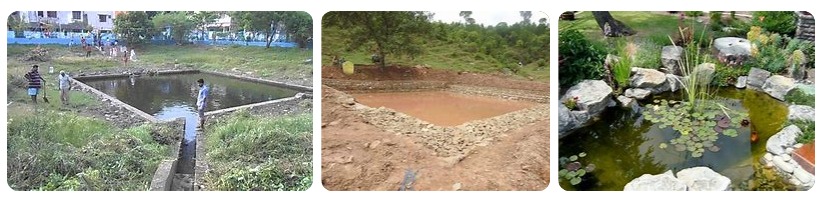 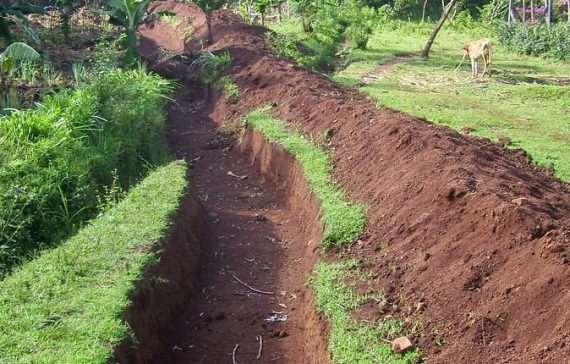                      Contour Trenching                                            Water Ponds                                Name the following pest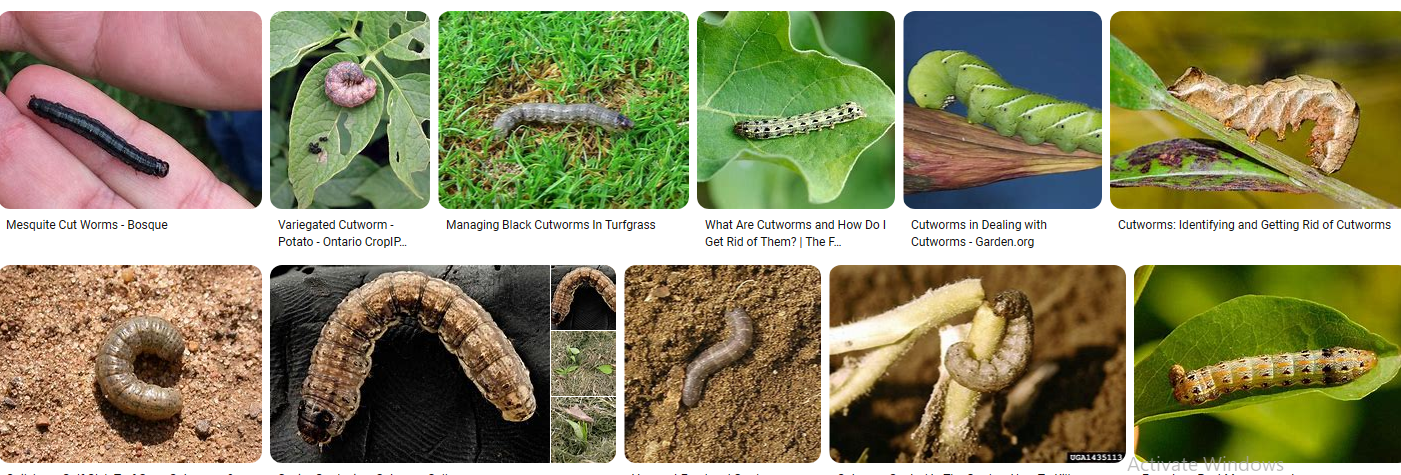 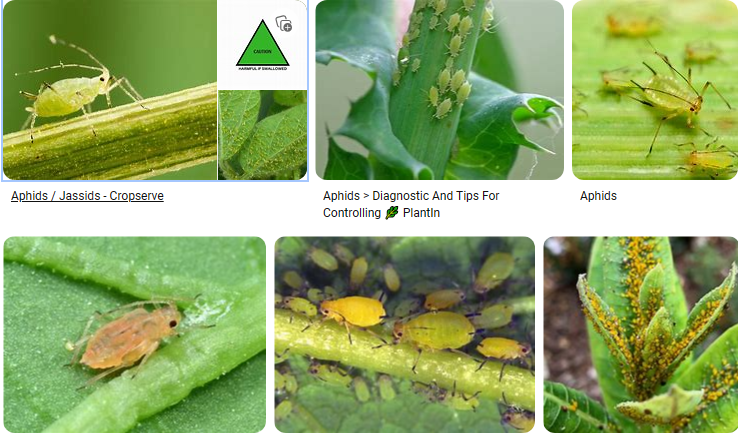 Rat                                                                                       cut worm